. 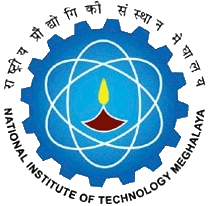 National Institute of Technology MeghalayaAn Institute of National ImportanceNational Institute of Technology MeghalayaAn Institute of National ImportanceNational Institute of Technology MeghalayaAn Institute of National ImportanceNational Institute of Technology MeghalayaAn Institute of National ImportanceNational Institute of Technology MeghalayaAn Institute of National ImportanceNational Institute of Technology MeghalayaAn Institute of National ImportanceNational Institute of Technology MeghalayaAn Institute of National ImportanceNational Institute of Technology MeghalayaAn Institute of National ImportanceNational Institute of Technology MeghalayaAn Institute of National ImportanceNational Institute of Technology MeghalayaAn Institute of National ImportanceNational Institute of Technology MeghalayaAn Institute of National ImportanceNational Institute of Technology MeghalayaAn Institute of National ImportanceNational Institute of Technology MeghalayaAn Institute of National ImportanceNational Institute of Technology MeghalayaAn Institute of National ImportanceNational Institute of Technology MeghalayaAn Institute of National ImportanceNational Institute of Technology MeghalayaAn Institute of National ImportanceNational Institute of Technology MeghalayaAn Institute of National ImportanceNational Institute of Technology MeghalayaAn Institute of National ImportanceNational Institute of Technology MeghalayaAn Institute of National ImportanceNational Institute of Technology MeghalayaAn Institute of National ImportanceNational Institute of Technology MeghalayaAn Institute of National ImportanceNational Institute of Technology MeghalayaAn Institute of National ImportanceNational Institute of Technology MeghalayaAn Institute of National ImportanceCURRICULUMCURRICULUMCURRICULUMCURRICULUMCURRICULUMCURRICULUMCURRICULUMCURRICULUMProgrammeProgrammeProgrammeProgrammeBachelor of TechnologyBachelor of TechnologyBachelor of TechnologyBachelor of TechnologyBachelor of TechnologyBachelor of TechnologyBachelor of TechnologyBachelor of TechnologyBachelor of TechnologyBachelor of TechnologyBachelor of TechnologyBachelor of TechnologyBachelor of TechnologyYear of RegulationYear of RegulationYear of RegulationYear of RegulationYear of RegulationYear of RegulationYear of RegulationYear of RegulationYear of RegulationYear of Regulation2019-202019-202019-202019-202019-202019-202019-202019-20DepartmentDepartmentDepartmentDepartmentCivil EngineeringCivil EngineeringCivil EngineeringCivil EngineeringCivil EngineeringCivil EngineeringCivil EngineeringCivil EngineeringCivil EngineeringCivil EngineeringCivil EngineeringCivil EngineeringCivil EngineeringSemesterSemesterSemesterSemesterSemesterSemesterSemesterSemesterSemesterSemesterIIIIIIIIIIIIIIIIIIIIIIIICourseCodeCourseCodeCourse NameCourse NameCourse NameCourse NameCourse NameCourse NameCourse NameCourse NamePre requisitePre requisitePre requisitePre requisiteCredit StructureCredit StructureCredit StructureCredit StructureCredit StructureCredit StructureCredit StructureCredit StructureMarks DistributionMarks DistributionMarks DistributionMarks DistributionMarks DistributionMarks DistributionMarks DistributionMarks DistributionMarks DistributionMarks DistributionMarks DistributionMarks DistributionMarks DistributionCourseCodeCourseCodeCourse NameCourse NameCourse NameCourse NameCourse NameCourse NameCourse NameCourse NamePre requisitePre requisitePre requisitePre requisiteLLTTTPCCINTINTINTMIDMIDMIDMIDENDENDENDENDTotalTotalCE 205CE 205Civil Engineering MaterialsCivil Engineering MaterialsCivil Engineering MaterialsCivil Engineering MaterialsCivil Engineering MaterialsCivil Engineering MaterialsCivil Engineering MaterialsCivil Engineering MaterialsNilNilNilNil33000033505050505050100100100100100200200CourseObjectivesCourseObjectivesTo develop the student’s knowledge on basics of civil engineering materials To develop the student’s knowledge on basics of civil engineering materials To develop the student’s knowledge on basics of civil engineering materials To develop the student’s knowledge on basics of civil engineering materials To develop the student’s knowledge on basics of civil engineering materials To develop the student’s knowledge on basics of civil engineering materials To develop the student’s knowledge on basics of civil engineering materials To develop the student’s knowledge on basics of civil engineering materials To develop the student’s knowledge on basics of civil engineering materials To develop the student’s knowledge on basics of civil engineering materials Course OutcomesCourse OutcomesCourse OutcomesCourse OutcomesCO1CO1CO1Student will be able to understand the basics civil engineering materials which are relevant in engineering applications.Student will be able to understand the basics civil engineering materials which are relevant in engineering applications.Student will be able to understand the basics civil engineering materials which are relevant in engineering applications.Student will be able to understand the basics civil engineering materials which are relevant in engineering applications.Student will be able to understand the basics civil engineering materials which are relevant in engineering applications.Student will be able to understand the basics civil engineering materials which are relevant in engineering applications.Student will be able to understand the basics civil engineering materials which are relevant in engineering applications.Student will be able to understand the basics civil engineering materials which are relevant in engineering applications.Student will be able to understand the basics civil engineering materials which are relevant in engineering applications.Student will be able to understand the basics civil engineering materials which are relevant in engineering applications.Student will be able to understand the basics civil engineering materials which are relevant in engineering applications.Student will be able to understand the basics civil engineering materials which are relevant in engineering applications.Student will be able to understand the basics civil engineering materials which are relevant in engineering applications.Student will be able to understand the basics civil engineering materials which are relevant in engineering applications.Student will be able to understand the basics civil engineering materials which are relevant in engineering applications.Student will be able to understand the basics civil engineering materials which are relevant in engineering applications.CourseObjectivesCourseObjectivesTo provide some knowledge about various methods for design of concrete mix.To provide some knowledge about various methods for design of concrete mix.To provide some knowledge about various methods for design of concrete mix.To provide some knowledge about various methods for design of concrete mix.To provide some knowledge about various methods for design of concrete mix.To provide some knowledge about various methods for design of concrete mix.To provide some knowledge about various methods for design of concrete mix.To provide some knowledge about various methods for design of concrete mix.To provide some knowledge about various methods for design of concrete mix.To provide some knowledge about various methods for design of concrete mix.Course OutcomesCourse OutcomesCourse OutcomesCourse OutcomesCO2CO2CO2Student will be able to evaluate the impact of engineering solutions on the society and also will be aware of contemporary issues regarding failure of structures due to unsuitable materials.Student will be able to evaluate the impact of engineering solutions on the society and also will be aware of contemporary issues regarding failure of structures due to unsuitable materials.Student will be able to evaluate the impact of engineering solutions on the society and also will be aware of contemporary issues regarding failure of structures due to unsuitable materials.Student will be able to evaluate the impact of engineering solutions on the society and also will be aware of contemporary issues regarding failure of structures due to unsuitable materials.Student will be able to evaluate the impact of engineering solutions on the society and also will be aware of contemporary issues regarding failure of structures due to unsuitable materials.Student will be able to evaluate the impact of engineering solutions on the society and also will be aware of contemporary issues regarding failure of structures due to unsuitable materials.Student will be able to evaluate the impact of engineering solutions on the society and also will be aware of contemporary issues regarding failure of structures due to unsuitable materials.Student will be able to evaluate the impact of engineering solutions on the society and also will be aware of contemporary issues regarding failure of structures due to unsuitable materials.Student will be able to evaluate the impact of engineering solutions on the society and also will be aware of contemporary issues regarding failure of structures due to unsuitable materials.Student will be able to evaluate the impact of engineering solutions on the society and also will be aware of contemporary issues regarding failure of structures due to unsuitable materials.Student will be able to evaluate the impact of engineering solutions on the society and also will be aware of contemporary issues regarding failure of structures due to unsuitable materials.Student will be able to evaluate the impact of engineering solutions on the society and also will be aware of contemporary issues regarding failure of structures due to unsuitable materials.Student will be able to evaluate the impact of engineering solutions on the society and also will be aware of contemporary issues regarding failure of structures due to unsuitable materials.Student will be able to evaluate the impact of engineering solutions on the society and also will be aware of contemporary issues regarding failure of structures due to unsuitable materials.Student will be able to evaluate the impact of engineering solutions on the society and also will be aware of contemporary issues regarding failure of structures due to unsuitable materials.Student will be able to evaluate the impact of engineering solutions on the society and also will be aware of contemporary issues regarding failure of structures due to unsuitable materials.CourseObjectivesCourseObjectivesTo provide some knowledge about various types of special concrete used in construction.To provide some knowledge about various types of special concrete used in construction.To provide some knowledge about various types of special concrete used in construction.To provide some knowledge about various types of special concrete used in construction.To provide some knowledge about various types of special concrete used in construction.To provide some knowledge about various types of special concrete used in construction.To provide some knowledge about various types of special concrete used in construction.To provide some knowledge about various types of special concrete used in construction.To provide some knowledge about various types of special concrete used in construction.To provide some knowledge about various types of special concrete used in construction.Course OutcomesCourse OutcomesCourse OutcomesCourse OutcomesCO3CO3CO3Student will be able to understand the various factors affecting in producing a suitable fresh and hardened concrete.Student will be able to understand the various factors affecting in producing a suitable fresh and hardened concrete.Student will be able to understand the various factors affecting in producing a suitable fresh and hardened concrete.Student will be able to understand the various factors affecting in producing a suitable fresh and hardened concrete.Student will be able to understand the various factors affecting in producing a suitable fresh and hardened concrete.Student will be able to understand the various factors affecting in producing a suitable fresh and hardened concrete.Student will be able to understand the various factors affecting in producing a suitable fresh and hardened concrete.Student will be able to understand the various factors affecting in producing a suitable fresh and hardened concrete.Student will be able to understand the various factors affecting in producing a suitable fresh and hardened concrete.Student will be able to understand the various factors affecting in producing a suitable fresh and hardened concrete.Student will be able to understand the various factors affecting in producing a suitable fresh and hardened concrete.Student will be able to understand the various factors affecting in producing a suitable fresh and hardened concrete.Student will be able to understand the various factors affecting in producing a suitable fresh and hardened concrete.Student will be able to understand the various factors affecting in producing a suitable fresh and hardened concrete.Student will be able to understand the various factors affecting in producing a suitable fresh and hardened concrete.Student will be able to understand the various factors affecting in producing a suitable fresh and hardened concrete.CourseObjectivesCourseObjectivesTo provide knowledge about causes of deterioration of buildings.To provide knowledge about causes of deterioration of buildings.To provide knowledge about causes of deterioration of buildings.To provide knowledge about causes of deterioration of buildings.To provide knowledge about causes of deterioration of buildings.To provide knowledge about causes of deterioration of buildings.To provide knowledge about causes of deterioration of buildings.To provide knowledge about causes of deterioration of buildings.To provide knowledge about causes of deterioration of buildings.To provide knowledge about causes of deterioration of buildings.Course OutcomesCourse OutcomesCourse OutcomesCourse OutcomesCO4CO4CO4Student will be able to perform a suitable concrete design mix for various grades.Student will be able to perform a suitable concrete design mix for various grades.Student will be able to perform a suitable concrete design mix for various grades.Student will be able to perform a suitable concrete design mix for various grades.Student will be able to perform a suitable concrete design mix for various grades.Student will be able to perform a suitable concrete design mix for various grades.Student will be able to perform a suitable concrete design mix for various grades.Student will be able to perform a suitable concrete design mix for various grades.Student will be able to perform a suitable concrete design mix for various grades.Student will be able to perform a suitable concrete design mix for various grades.Student will be able to perform a suitable concrete design mix for various grades.Student will be able to perform a suitable concrete design mix for various grades.Student will be able to perform a suitable concrete design mix for various grades.Student will be able to perform a suitable concrete design mix for various grades.Student will be able to perform a suitable concrete design mix for various grades.Student will be able to perform a suitable concrete design mix for various grades.CourseObjectivesCourseObjectivesCourse OutcomesCourse OutcomesCourse OutcomesCourse OutcomesCO5CO5CO5Student will be able to understand the concept of application of special concretes in construction.Student will be able to understand the concept of application of special concretes in construction.Student will be able to understand the concept of application of special concretes in construction.Student will be able to understand the concept of application of special concretes in construction.Student will be able to understand the concept of application of special concretes in construction.Student will be able to understand the concept of application of special concretes in construction.Student will be able to understand the concept of application of special concretes in construction.Student will be able to understand the concept of application of special concretes in construction.Student will be able to understand the concept of application of special concretes in construction.Student will be able to understand the concept of application of special concretes in construction.Student will be able to understand the concept of application of special concretes in construction.Student will be able to understand the concept of application of special concretes in construction.Student will be able to understand the concept of application of special concretes in construction.Student will be able to understand the concept of application of special concretes in construction.Student will be able to understand the concept of application of special concretes in construction.Student will be able to understand the concept of application of special concretes in construction.CourseObjectivesCourseObjectivesCourse OutcomesCourse OutcomesCourse OutcomesCourse OutcomesCO6CO6CO6Able to understand the various factors cause the deterioration of buildings and its possible solution.Able to understand the various factors cause the deterioration of buildings and its possible solution.Able to understand the various factors cause the deterioration of buildings and its possible solution.Able to understand the various factors cause the deterioration of buildings and its possible solution.Able to understand the various factors cause the deterioration of buildings and its possible solution.Able to understand the various factors cause the deterioration of buildings and its possible solution.Able to understand the various factors cause the deterioration of buildings and its possible solution.Able to understand the various factors cause the deterioration of buildings and its possible solution.Able to understand the various factors cause the deterioration of buildings and its possible solution.Able to understand the various factors cause the deterioration of buildings and its possible solution.Able to understand the various factors cause the deterioration of buildings and its possible solution.Able to understand the various factors cause the deterioration of buildings and its possible solution.Able to understand the various factors cause the deterioration of buildings and its possible solution.Able to understand the various factors cause the deterioration of buildings and its possible solution.Able to understand the various factors cause the deterioration of buildings and its possible solution.Able to understand the various factors cause the deterioration of buildings and its possible solution.No.COsCOsMapping with Program Outcomes (POs)Mapping with Program Outcomes (POs)Mapping with Program Outcomes (POs)Mapping with Program Outcomes (POs)Mapping with Program Outcomes (POs)Mapping with Program Outcomes (POs)Mapping with Program Outcomes (POs)Mapping with Program Outcomes (POs)Mapping with Program Outcomes (POs)Mapping with Program Outcomes (POs)Mapping with Program Outcomes (POs)Mapping with Program Outcomes (POs)Mapping with Program Outcomes (POs)Mapping with Program Outcomes (POs)Mapping with Program Outcomes (POs)Mapping with Program Outcomes (POs)Mapping with Program Outcomes (POs)Mapping with Program Outcomes (POs)Mapping with Program Outcomes (POs)Mapping with Program Outcomes (POs)Mapping with Program Outcomes (POs)Mapping with Program Outcomes (POs)Mapping with Program Outcomes (POs)Mapping with PSOsMapping with PSOsMapping with PSOsMapping with PSOsMapping with PSOsMapping with PSOsMapping with PSOsMapping with PSOsMapping with PSOsNo.COsCOsPO1PO1PO2PO3PO4PO5PO6PO6PO7PO7PO8PO8PO9PO9PO9PO10PO10PO10PO11PO11PO12PO12PO12PSO1PSO1PSO1PSO1PSO2PSO2PSO2PSO2PSO31CO1CO1333300330000000000000003333333332CO2CO2333300330000000000000003333333333CO3CO3333300330000000000000003333333334CO4CO4333300330000000000000003333333335CO5CO5333300333300000000000003333333336CO6CO633330033330000000000000333333333SYLLABUSSYLLABUSSYLLABUSSYLLABUSSYLLABUSSYLLABUSSYLLABUSSYLLABUSSYLLABUSSYLLABUSSYLLABUSSYLLABUSSYLLABUSSYLLABUSSYLLABUSSYLLABUSSYLLABUSSYLLABUSSYLLABUSSYLLABUSSYLLABUSSYLLABUSSYLLABUSSYLLABUSSYLLABUSSYLLABUSSYLLABUSSYLLABUSSYLLABUSSYLLABUSSYLLABUSSYLLABUSSYLLABUSSYLLABUSSYLLABUSNo.ContentContentContentContentContentContentContentContentContentContentContentContentContentContentContentContentContentContentContentContentContentContentContentHoursHoursHoursHoursHoursHoursHoursHoursCOsCOsCOsIIntroduction on characteristic of building materialsStructures of solids, ductility, brittleness, strength, stiffness, durability, hardness, toughness; Weakness of materialsIntroduction on characteristic of building materialsStructures of solids, ductility, brittleness, strength, stiffness, durability, hardness, toughness; Weakness of materialsIntroduction on characteristic of building materialsStructures of solids, ductility, brittleness, strength, stiffness, durability, hardness, toughness; Weakness of materialsIntroduction on characteristic of building materialsStructures of solids, ductility, brittleness, strength, stiffness, durability, hardness, toughness; Weakness of materialsIntroduction on characteristic of building materialsStructures of solids, ductility, brittleness, strength, stiffness, durability, hardness, toughness; Weakness of materialsIntroduction on characteristic of building materialsStructures of solids, ductility, brittleness, strength, stiffness, durability, hardness, toughness; Weakness of materialsIntroduction on characteristic of building materialsStructures of solids, ductility, brittleness, strength, stiffness, durability, hardness, toughness; Weakness of materialsIntroduction on characteristic of building materialsStructures of solids, ductility, brittleness, strength, stiffness, durability, hardness, toughness; Weakness of materialsIntroduction on characteristic of building materialsStructures of solids, ductility, brittleness, strength, stiffness, durability, hardness, toughness; Weakness of materialsIntroduction on characteristic of building materialsStructures of solids, ductility, brittleness, strength, stiffness, durability, hardness, toughness; Weakness of materialsIntroduction on characteristic of building materialsStructures of solids, ductility, brittleness, strength, stiffness, durability, hardness, toughness; Weakness of materialsIntroduction on characteristic of building materialsStructures of solids, ductility, brittleness, strength, stiffness, durability, hardness, toughness; Weakness of materialsIntroduction on characteristic of building materialsStructures of solids, ductility, brittleness, strength, stiffness, durability, hardness, toughness; Weakness of materialsIntroduction on characteristic of building materialsStructures of solids, ductility, brittleness, strength, stiffness, durability, hardness, toughness; Weakness of materialsIntroduction on characteristic of building materialsStructures of solids, ductility, brittleness, strength, stiffness, durability, hardness, toughness; Weakness of materialsIntroduction on characteristic of building materialsStructures of solids, ductility, brittleness, strength, stiffness, durability, hardness, toughness; Weakness of materialsIntroduction on characteristic of building materialsStructures of solids, ductility, brittleness, strength, stiffness, durability, hardness, toughness; Weakness of materialsIntroduction on characteristic of building materialsStructures of solids, ductility, brittleness, strength, stiffness, durability, hardness, toughness; Weakness of materialsIntroduction on characteristic of building materialsStructures of solids, ductility, brittleness, strength, stiffness, durability, hardness, toughness; Weakness of materialsIntroduction on characteristic of building materialsStructures of solids, ductility, brittleness, strength, stiffness, durability, hardness, toughness; Weakness of materialsIntroduction on characteristic of building materialsStructures of solids, ductility, brittleness, strength, stiffness, durability, hardness, toughness; Weakness of materialsIntroduction on characteristic of building materialsStructures of solids, ductility, brittleness, strength, stiffness, durability, hardness, toughness; Weakness of materialsIntroduction on characteristic of building materialsStructures of solids, ductility, brittleness, strength, stiffness, durability, hardness, toughness; Weakness of materials0202020202020202CO1CO1CO1IIBuilding materials (cement and aggregates)Chemical composition of cement, manufacturing of cement , physical characteristics, hydration, properties of cement compounds, different types of cements, coarse and fine aggregates, Influence of aggregate on the properties of concrete, aggregate selection,Building materials (cement and aggregates)Chemical composition of cement, manufacturing of cement , physical characteristics, hydration, properties of cement compounds, different types of cements, coarse and fine aggregates, Influence of aggregate on the properties of concrete, aggregate selection,Building materials (cement and aggregates)Chemical composition of cement, manufacturing of cement , physical characteristics, hydration, properties of cement compounds, different types of cements, coarse and fine aggregates, Influence of aggregate on the properties of concrete, aggregate selection,Building materials (cement and aggregates)Chemical composition of cement, manufacturing of cement , physical characteristics, hydration, properties of cement compounds, different types of cements, coarse and fine aggregates, Influence of aggregate on the properties of concrete, aggregate selection,Building materials (cement and aggregates)Chemical composition of cement, manufacturing of cement , physical characteristics, hydration, properties of cement compounds, different types of cements, coarse and fine aggregates, Influence of aggregate on the properties of concrete, aggregate selection,Building materials (cement and aggregates)Chemical composition of cement, manufacturing of cement , physical characteristics, hydration, properties of cement compounds, different types of cements, coarse and fine aggregates, Influence of aggregate on the properties of concrete, aggregate selection,Building materials (cement and aggregates)Chemical composition of cement, manufacturing of cement , physical characteristics, hydration, properties of cement compounds, different types of cements, coarse and fine aggregates, Influence of aggregate on the properties of concrete, aggregate selection,Building materials (cement and aggregates)Chemical composition of cement, manufacturing of cement , physical characteristics, hydration, properties of cement compounds, different types of cements, coarse and fine aggregates, Influence of aggregate on the properties of concrete, aggregate selection,Building materials (cement and aggregates)Chemical composition of cement, manufacturing of cement , physical characteristics, hydration, properties of cement compounds, different types of cements, coarse and fine aggregates, Influence of aggregate on the properties of concrete, aggregate selection,Building materials (cement and aggregates)Chemical composition of cement, manufacturing of cement , physical characteristics, hydration, properties of cement compounds, different types of cements, coarse and fine aggregates, Influence of aggregate on the properties of concrete, aggregate selection,Building materials (cement and aggregates)Chemical composition of cement, manufacturing of cement , physical characteristics, hydration, properties of cement compounds, different types of cements, coarse and fine aggregates, Influence of aggregate on the properties of concrete, aggregate selection,Building materials (cement and aggregates)Chemical composition of cement, manufacturing of cement , physical characteristics, hydration, properties of cement compounds, different types of cements, coarse and fine aggregates, Influence of aggregate on the properties of concrete, aggregate selection,Building materials (cement and aggregates)Chemical composition of cement, manufacturing of cement , physical characteristics, hydration, properties of cement compounds, different types of cements, coarse and fine aggregates, Influence of aggregate on the properties of concrete, aggregate selection,Building materials (cement and aggregates)Chemical composition of cement, manufacturing of cement , physical characteristics, hydration, properties of cement compounds, different types of cements, coarse and fine aggregates, Influence of aggregate on the properties of concrete, aggregate selection,Building materials (cement and aggregates)Chemical composition of cement, manufacturing of cement , physical characteristics, hydration, properties of cement compounds, different types of cements, coarse and fine aggregates, Influence of aggregate on the properties of concrete, aggregate selection,Building materials (cement and aggregates)Chemical composition of cement, manufacturing of cement , physical characteristics, hydration, properties of cement compounds, different types of cements, coarse and fine aggregates, Influence of aggregate on the properties of concrete, aggregate selection,Building materials (cement and aggregates)Chemical composition of cement, manufacturing of cement , physical characteristics, hydration, properties of cement compounds, different types of cements, coarse and fine aggregates, Influence of aggregate on the properties of concrete, aggregate selection,Building materials (cement and aggregates)Chemical composition of cement, manufacturing of cement , physical characteristics, hydration, properties of cement compounds, different types of cements, coarse and fine aggregates, Influence of aggregate on the properties of concrete, aggregate selection,Building materials (cement and aggregates)Chemical composition of cement, manufacturing of cement , physical characteristics, hydration, properties of cement compounds, different types of cements, coarse and fine aggregates, Influence of aggregate on the properties of concrete, aggregate selection,Building materials (cement and aggregates)Chemical composition of cement, manufacturing of cement , physical characteristics, hydration, properties of cement compounds, different types of cements, coarse and fine aggregates, Influence of aggregate on the properties of concrete, aggregate selection,Building materials (cement and aggregates)Chemical composition of cement, manufacturing of cement , physical characteristics, hydration, properties of cement compounds, different types of cements, coarse and fine aggregates, Influence of aggregate on the properties of concrete, aggregate selection,Building materials (cement and aggregates)Chemical composition of cement, manufacturing of cement , physical characteristics, hydration, properties of cement compounds, different types of cements, coarse and fine aggregates, Influence of aggregate on the properties of concrete, aggregate selection,Building materials (cement and aggregates)Chemical composition of cement, manufacturing of cement , physical characteristics, hydration, properties of cement compounds, different types of cements, coarse and fine aggregates, Influence of aggregate on the properties of concrete, aggregate selection,0808080808080808CO1, CO2CO1, CO2CO1, CO2IIIBuilding materials (bricks)Raw materials, drying and burning, strength and durability, mortar for masonry and strength of masonryBuilding materials (bricks)Raw materials, drying and burning, strength and durability, mortar for masonry and strength of masonryBuilding materials (bricks)Raw materials, drying and burning, strength and durability, mortar for masonry and strength of masonryBuilding materials (bricks)Raw materials, drying and burning, strength and durability, mortar for masonry and strength of masonryBuilding materials (bricks)Raw materials, drying and burning, strength and durability, mortar for masonry and strength of masonryBuilding materials (bricks)Raw materials, drying and burning, strength and durability, mortar for masonry and strength of masonryBuilding materials (bricks)Raw materials, drying and burning, strength and durability, mortar for masonry and strength of masonryBuilding materials (bricks)Raw materials, drying and burning, strength and durability, mortar for masonry and strength of masonryBuilding materials (bricks)Raw materials, drying and burning, strength and durability, mortar for masonry and strength of masonryBuilding materials (bricks)Raw materials, drying and burning, strength and durability, mortar for masonry and strength of masonryBuilding materials (bricks)Raw materials, drying and burning, strength and durability, mortar for masonry and strength of masonryBuilding materials (bricks)Raw materials, drying and burning, strength and durability, mortar for masonry and strength of masonryBuilding materials (bricks)Raw materials, drying and burning, strength and durability, mortar for masonry and strength of masonryBuilding materials (bricks)Raw materials, drying and burning, strength and durability, mortar for masonry and strength of masonryBuilding materials (bricks)Raw materials, drying and burning, strength and durability, mortar for masonry and strength of masonryBuilding materials (bricks)Raw materials, drying and burning, strength and durability, mortar for masonry and strength of masonryBuilding materials (bricks)Raw materials, drying and burning, strength and durability, mortar for masonry and strength of masonryBuilding materials (bricks)Raw materials, drying and burning, strength and durability, mortar for masonry and strength of masonryBuilding materials (bricks)Raw materials, drying and burning, strength and durability, mortar for masonry and strength of masonryBuilding materials (bricks)Raw materials, drying and burning, strength and durability, mortar for masonry and strength of masonryBuilding materials (bricks)Raw materials, drying and burning, strength and durability, mortar for masonry and strength of masonryBuilding materials (bricks)Raw materials, drying and burning, strength and durability, mortar for masonry and strength of masonryBuilding materials (bricks)Raw materials, drying and burning, strength and durability, mortar for masonry and strength of masonry0404040404040404CO1, CO2CO1, CO2CO1, CO2IVBuilding materials (timber)Seasoning and conversions, properties, tests, defects in timbers.Building materials (timber)Seasoning and conversions, properties, tests, defects in timbers.Building materials (timber)Seasoning and conversions, properties, tests, defects in timbers.Building materials (timber)Seasoning and conversions, properties, tests, defects in timbers.Building materials (timber)Seasoning and conversions, properties, tests, defects in timbers.Building materials (timber)Seasoning and conversions, properties, tests, defects in timbers.Building materials (timber)Seasoning and conversions, properties, tests, defects in timbers.Building materials (timber)Seasoning and conversions, properties, tests, defects in timbers.Building materials (timber)Seasoning and conversions, properties, tests, defects in timbers.Building materials (timber)Seasoning and conversions, properties, tests, defects in timbers.Building materials (timber)Seasoning and conversions, properties, tests, defects in timbers.Building materials (timber)Seasoning and conversions, properties, tests, defects in timbers.Building materials (timber)Seasoning and conversions, properties, tests, defects in timbers.Building materials (timber)Seasoning and conversions, properties, tests, defects in timbers.Building materials (timber)Seasoning and conversions, properties, tests, defects in timbers.Building materials (timber)Seasoning and conversions, properties, tests, defects in timbers.Building materials (timber)Seasoning and conversions, properties, tests, defects in timbers.Building materials (timber)Seasoning and conversions, properties, tests, defects in timbers.Building materials (timber)Seasoning and conversions, properties, tests, defects in timbers.Building materials (timber)Seasoning and conversions, properties, tests, defects in timbers.Building materials (timber)Seasoning and conversions, properties, tests, defects in timbers.Building materials (timber)Seasoning and conversions, properties, tests, defects in timbers.Building materials (timber)Seasoning and conversions, properties, tests, defects in timbers.0202020202020202CO1, CO2CO1, CO2CO1, CO2VBuilding materials (glass)Chemical compositions, mechanical and optical properties, Various types of glasses, Strengthening of glasses.Building materials (glass)Chemical compositions, mechanical and optical properties, Various types of glasses, Strengthening of glasses.Building materials (glass)Chemical compositions, mechanical and optical properties, Various types of glasses, Strengthening of glasses.Building materials (glass)Chemical compositions, mechanical and optical properties, Various types of glasses, Strengthening of glasses.Building materials (glass)Chemical compositions, mechanical and optical properties, Various types of glasses, Strengthening of glasses.Building materials (glass)Chemical compositions, mechanical and optical properties, Various types of glasses, Strengthening of glasses.Building materials (glass)Chemical compositions, mechanical and optical properties, Various types of glasses, Strengthening of glasses.Building materials (glass)Chemical compositions, mechanical and optical properties, Various types of glasses, Strengthening of glasses.Building materials (glass)Chemical compositions, mechanical and optical properties, Various types of glasses, Strengthening of glasses.Building materials (glass)Chemical compositions, mechanical and optical properties, Various types of glasses, Strengthening of glasses.Building materials (glass)Chemical compositions, mechanical and optical properties, Various types of glasses, Strengthening of glasses.Building materials (glass)Chemical compositions, mechanical and optical properties, Various types of glasses, Strengthening of glasses.Building materials (glass)Chemical compositions, mechanical and optical properties, Various types of glasses, Strengthening of glasses.Building materials (glass)Chemical compositions, mechanical and optical properties, Various types of glasses, Strengthening of glasses.Building materials (glass)Chemical compositions, mechanical and optical properties, Various types of glasses, Strengthening of glasses.Building materials (glass)Chemical compositions, mechanical and optical properties, Various types of glasses, Strengthening of glasses.Building materials (glass)Chemical compositions, mechanical and optical properties, Various types of glasses, Strengthening of glasses.Building materials (glass)Chemical compositions, mechanical and optical properties, Various types of glasses, Strengthening of glasses.Building materials (glass)Chemical compositions, mechanical and optical properties, Various types of glasses, Strengthening of glasses.Building materials (glass)Chemical compositions, mechanical and optical properties, Various types of glasses, Strengthening of glasses.Building materials (glass)Chemical compositions, mechanical and optical properties, Various types of glasses, Strengthening of glasses.Building materials (glass)Chemical compositions, mechanical and optical properties, Various types of glasses, Strengthening of glasses.Building materials (glass)Chemical compositions, mechanical and optical properties, Various types of glasses, Strengthening of glasses.0202020202020202CO1, CO2CO1, CO2CO1, CO2VIMetal and SteelSteel for reinforced concrete and pre-stressed concrete construction, structural steel sections.Metal and SteelSteel for reinforced concrete and pre-stressed concrete construction, structural steel sections.Metal and SteelSteel for reinforced concrete and pre-stressed concrete construction, structural steel sections.Metal and SteelSteel for reinforced concrete and pre-stressed concrete construction, structural steel sections.Metal and SteelSteel for reinforced concrete and pre-stressed concrete construction, structural steel sections.Metal and SteelSteel for reinforced concrete and pre-stressed concrete construction, structural steel sections.Metal and SteelSteel for reinforced concrete and pre-stressed concrete construction, structural steel sections.Metal and SteelSteel for reinforced concrete and pre-stressed concrete construction, structural steel sections.Metal and SteelSteel for reinforced concrete and pre-stressed concrete construction, structural steel sections.Metal and SteelSteel for reinforced concrete and pre-stressed concrete construction, structural steel sections.Metal and SteelSteel for reinforced concrete and pre-stressed concrete construction, structural steel sections.Metal and SteelSteel for reinforced concrete and pre-stressed concrete construction, structural steel sections.Metal and SteelSteel for reinforced concrete and pre-stressed concrete construction, structural steel sections.Metal and SteelSteel for reinforced concrete and pre-stressed concrete construction, structural steel sections.Metal and SteelSteel for reinforced concrete and pre-stressed concrete construction, structural steel sections.Metal and SteelSteel for reinforced concrete and pre-stressed concrete construction, structural steel sections.Metal and SteelSteel for reinforced concrete and pre-stressed concrete construction, structural steel sections.Metal and SteelSteel for reinforced concrete and pre-stressed concrete construction, structural steel sections.Metal and SteelSteel for reinforced concrete and pre-stressed concrete construction, structural steel sections.Metal and SteelSteel for reinforced concrete and pre-stressed concrete construction, structural steel sections.Metal and SteelSteel for reinforced concrete and pre-stressed concrete construction, structural steel sections.Metal and SteelSteel for reinforced concrete and pre-stressed concrete construction, structural steel sections.Metal and SteelSteel for reinforced concrete and pre-stressed concrete construction, structural steel sections.0202020202020202CO1, CO2CO1, CO2CO1, CO2VIIFresh and Hardened Concrete Batching, Mixing, workability, effect of admixture, mechanical properties of hardened concrete, Water cement ratio, Porosity, Curing of concrete, High performance concrete.Fresh and Hardened Concrete Batching, Mixing, workability, effect of admixture, mechanical properties of hardened concrete, Water cement ratio, Porosity, Curing of concrete, High performance concrete.Fresh and Hardened Concrete Batching, Mixing, workability, effect of admixture, mechanical properties of hardened concrete, Water cement ratio, Porosity, Curing of concrete, High performance concrete.Fresh and Hardened Concrete Batching, Mixing, workability, effect of admixture, mechanical properties of hardened concrete, Water cement ratio, Porosity, Curing of concrete, High performance concrete.Fresh and Hardened Concrete Batching, Mixing, workability, effect of admixture, mechanical properties of hardened concrete, Water cement ratio, Porosity, Curing of concrete, High performance concrete.Fresh and Hardened Concrete Batching, Mixing, workability, effect of admixture, mechanical properties of hardened concrete, Water cement ratio, Porosity, Curing of concrete, High performance concrete.Fresh and Hardened Concrete Batching, Mixing, workability, effect of admixture, mechanical properties of hardened concrete, Water cement ratio, Porosity, Curing of concrete, High performance concrete.Fresh and Hardened Concrete Batching, Mixing, workability, effect of admixture, mechanical properties of hardened concrete, Water cement ratio, Porosity, Curing of concrete, High performance concrete.Fresh and Hardened Concrete Batching, Mixing, workability, effect of admixture, mechanical properties of hardened concrete, Water cement ratio, Porosity, Curing of concrete, High performance concrete.Fresh and Hardened Concrete Batching, Mixing, workability, effect of admixture, mechanical properties of hardened concrete, Water cement ratio, Porosity, Curing of concrete, High performance concrete.Fresh and Hardened Concrete Batching, Mixing, workability, effect of admixture, mechanical properties of hardened concrete, Water cement ratio, Porosity, Curing of concrete, High performance concrete.Fresh and Hardened Concrete Batching, Mixing, workability, effect of admixture, mechanical properties of hardened concrete, Water cement ratio, Porosity, Curing of concrete, High performance concrete.Fresh and Hardened Concrete Batching, Mixing, workability, effect of admixture, mechanical properties of hardened concrete, Water cement ratio, Porosity, Curing of concrete, High performance concrete.Fresh and Hardened Concrete Batching, Mixing, workability, effect of admixture, mechanical properties of hardened concrete, Water cement ratio, Porosity, Curing of concrete, High performance concrete.Fresh and Hardened Concrete Batching, Mixing, workability, effect of admixture, mechanical properties of hardened concrete, Water cement ratio, Porosity, Curing of concrete, High performance concrete.Fresh and Hardened Concrete Batching, Mixing, workability, effect of admixture, mechanical properties of hardened concrete, Water cement ratio, Porosity, Curing of concrete, High performance concrete.Fresh and Hardened Concrete Batching, Mixing, workability, effect of admixture, mechanical properties of hardened concrete, Water cement ratio, Porosity, Curing of concrete, High performance concrete.Fresh and Hardened Concrete Batching, Mixing, workability, effect of admixture, mechanical properties of hardened concrete, Water cement ratio, Porosity, Curing of concrete, High performance concrete.Fresh and Hardened Concrete Batching, Mixing, workability, effect of admixture, mechanical properties of hardened concrete, Water cement ratio, Porosity, Curing of concrete, High performance concrete.Fresh and Hardened Concrete Batching, Mixing, workability, effect of admixture, mechanical properties of hardened concrete, Water cement ratio, Porosity, Curing of concrete, High performance concrete.Fresh and Hardened Concrete Batching, Mixing, workability, effect of admixture, mechanical properties of hardened concrete, Water cement ratio, Porosity, Curing of concrete, High performance concrete.Fresh and Hardened Concrete Batching, Mixing, workability, effect of admixture, mechanical properties of hardened concrete, Water cement ratio, Porosity, Curing of concrete, High performance concrete.Fresh and Hardened Concrete Batching, Mixing, workability, effect of admixture, mechanical properties of hardened concrete, Water cement ratio, Porosity, Curing of concrete, High performance concrete.0505050505050505CO1, CO3CO1, CO3CO1, CO3VIIIDesign of concrete mix IS code recommendation, British code and ACI codeDesign of concrete mix IS code recommendation, British code and ACI codeDesign of concrete mix IS code recommendation, British code and ACI codeDesign of concrete mix IS code recommendation, British code and ACI codeDesign of concrete mix IS code recommendation, British code and ACI codeDesign of concrete mix IS code recommendation, British code and ACI codeDesign of concrete mix IS code recommendation, British code and ACI codeDesign of concrete mix IS code recommendation, British code and ACI codeDesign of concrete mix IS code recommendation, British code and ACI codeDesign of concrete mix IS code recommendation, British code and ACI codeDesign of concrete mix IS code recommendation, British code and ACI codeDesign of concrete mix IS code recommendation, British code and ACI codeDesign of concrete mix IS code recommendation, British code and ACI codeDesign of concrete mix IS code recommendation, British code and ACI codeDesign of concrete mix IS code recommendation, British code and ACI codeDesign of concrete mix IS code recommendation, British code and ACI codeDesign of concrete mix IS code recommendation, British code and ACI codeDesign of concrete mix IS code recommendation, British code and ACI codeDesign of concrete mix IS code recommendation, British code and ACI codeDesign of concrete mix IS code recommendation, British code and ACI codeDesign of concrete mix IS code recommendation, British code and ACI codeDesign of concrete mix IS code recommendation, British code and ACI codeDesign of concrete mix IS code recommendation, British code and ACI code0404040404040404CO3, CO4CO3, CO4CO3, CO4IXSpecial concreteLight weight concrete, Fibre reinforced concrete; Polymer modified concrete, Ferro cement, Self-compacting concrete Special concreteLight weight concrete, Fibre reinforced concrete; Polymer modified concrete, Ferro cement, Self-compacting concrete Special concreteLight weight concrete, Fibre reinforced concrete; Polymer modified concrete, Ferro cement, Self-compacting concrete Special concreteLight weight concrete, Fibre reinforced concrete; Polymer modified concrete, Ferro cement, Self-compacting concrete Special concreteLight weight concrete, Fibre reinforced concrete; Polymer modified concrete, Ferro cement, Self-compacting concrete Special concreteLight weight concrete, Fibre reinforced concrete; Polymer modified concrete, Ferro cement, Self-compacting concrete Special concreteLight weight concrete, Fibre reinforced concrete; Polymer modified concrete, Ferro cement, Self-compacting concrete Special concreteLight weight concrete, Fibre reinforced concrete; Polymer modified concrete, Ferro cement, Self-compacting concrete Special concreteLight weight concrete, Fibre reinforced concrete; Polymer modified concrete, Ferro cement, Self-compacting concrete Special concreteLight weight concrete, Fibre reinforced concrete; Polymer modified concrete, Ferro cement, Self-compacting concrete Special concreteLight weight concrete, Fibre reinforced concrete; Polymer modified concrete, Ferro cement, Self-compacting concrete Special concreteLight weight concrete, Fibre reinforced concrete; Polymer modified concrete, Ferro cement, Self-compacting concrete Special concreteLight weight concrete, Fibre reinforced concrete; Polymer modified concrete, Ferro cement, Self-compacting concrete Special concreteLight weight concrete, Fibre reinforced concrete; Polymer modified concrete, Ferro cement, Self-compacting concrete Special concreteLight weight concrete, Fibre reinforced concrete; Polymer modified concrete, Ferro cement, Self-compacting concrete Special concreteLight weight concrete, Fibre reinforced concrete; Polymer modified concrete, Ferro cement, Self-compacting concrete Special concreteLight weight concrete, Fibre reinforced concrete; Polymer modified concrete, Ferro cement, Self-compacting concrete Special concreteLight weight concrete, Fibre reinforced concrete; Polymer modified concrete, Ferro cement, Self-compacting concrete Special concreteLight weight concrete, Fibre reinforced concrete; Polymer modified concrete, Ferro cement, Self-compacting concrete Special concreteLight weight concrete, Fibre reinforced concrete; Polymer modified concrete, Ferro cement, Self-compacting concrete Special concreteLight weight concrete, Fibre reinforced concrete; Polymer modified concrete, Ferro cement, Self-compacting concrete Special concreteLight weight concrete, Fibre reinforced concrete; Polymer modified concrete, Ferro cement, Self-compacting concrete Special concreteLight weight concrete, Fibre reinforced concrete; Polymer modified concrete, Ferro cement, Self-compacting concrete 0404040404040404CO5CO5CO5XDeterioration of building materials Corrosion, chloride and sulphate attack on concrete, alkali-aggregate reaction, acid aggregate reactions.Deterioration of building materials Corrosion, chloride and sulphate attack on concrete, alkali-aggregate reaction, acid aggregate reactions.Deterioration of building materials Corrosion, chloride and sulphate attack on concrete, alkali-aggregate reaction, acid aggregate reactions.Deterioration of building materials Corrosion, chloride and sulphate attack on concrete, alkali-aggregate reaction, acid aggregate reactions.Deterioration of building materials Corrosion, chloride and sulphate attack on concrete, alkali-aggregate reaction, acid aggregate reactions.Deterioration of building materials Corrosion, chloride and sulphate attack on concrete, alkali-aggregate reaction, acid aggregate reactions.Deterioration of building materials Corrosion, chloride and sulphate attack on concrete, alkali-aggregate reaction, acid aggregate reactions.Deterioration of building materials Corrosion, chloride and sulphate attack on concrete, alkali-aggregate reaction, acid aggregate reactions.Deterioration of building materials Corrosion, chloride and sulphate attack on concrete, alkali-aggregate reaction, acid aggregate reactions.Deterioration of building materials Corrosion, chloride and sulphate attack on concrete, alkali-aggregate reaction, acid aggregate reactions.Deterioration of building materials Corrosion, chloride and sulphate attack on concrete, alkali-aggregate reaction, acid aggregate reactions.Deterioration of building materials Corrosion, chloride and sulphate attack on concrete, alkali-aggregate reaction, acid aggregate reactions.Deterioration of building materials Corrosion, chloride and sulphate attack on concrete, alkali-aggregate reaction, acid aggregate reactions.Deterioration of building materials Corrosion, chloride and sulphate attack on concrete, alkali-aggregate reaction, acid aggregate reactions.Deterioration of building materials Corrosion, chloride and sulphate attack on concrete, alkali-aggregate reaction, acid aggregate reactions.Deterioration of building materials Corrosion, chloride and sulphate attack on concrete, alkali-aggregate reaction, acid aggregate reactions.Deterioration of building materials Corrosion, chloride and sulphate attack on concrete, alkali-aggregate reaction, acid aggregate reactions.Deterioration of building materials Corrosion, chloride and sulphate attack on concrete, alkali-aggregate reaction, acid aggregate reactions.Deterioration of building materials Corrosion, chloride and sulphate attack on concrete, alkali-aggregate reaction, acid aggregate reactions.Deterioration of building materials Corrosion, chloride and sulphate attack on concrete, alkali-aggregate reaction, acid aggregate reactions.Deterioration of building materials Corrosion, chloride and sulphate attack on concrete, alkali-aggregate reaction, acid aggregate reactions.Deterioration of building materials Corrosion, chloride and sulphate attack on concrete, alkali-aggregate reaction, acid aggregate reactions.Deterioration of building materials Corrosion, chloride and sulphate attack on concrete, alkali-aggregate reaction, acid aggregate reactions.0303030303030303CO6CO6CO6Total HoursTotal HoursTotal HoursTotal HoursTotal HoursTotal HoursTotal HoursTotal HoursTotal HoursTotal HoursTotal HoursTotal HoursTotal HoursTotal HoursTotal HoursTotal HoursTotal HoursTotal HoursTotal HoursTotal HoursTotal HoursTotal HoursTotal HoursTotal Hours36363636363636Essential ReadingsEssential ReadingsEssential ReadingsEssential ReadingsEssential ReadingsEssential ReadingsEssential ReadingsEssential ReadingsEssential ReadingsEssential ReadingsEssential ReadingsEssential ReadingsEssential ReadingsEssential ReadingsEssential ReadingsEssential ReadingsEssential ReadingsEssential ReadingsEssential ReadingsEssential ReadingsEssential ReadingsEssential ReadingsEssential ReadingsEssential ReadingsEssential ReadingsEssential ReadingsEssential ReadingsEssential ReadingsEssential ReadingsEssential ReadingsEssential ReadingsEssential ReadingsEssential ReadingsEssential ReadingsEssential ReadingsM. Neville M and J.J Brooks, “Concrete Technology”, Pearson Education, Twelfth impression,  2014 M. Neville M and J.J Brooks, “Concrete Technology”, Pearson Education, Twelfth impression,  2014 M. Neville M and J.J Brooks, “Concrete Technology”, Pearson Education, Twelfth impression,  2014 M. Neville M and J.J Brooks, “Concrete Technology”, Pearson Education, Twelfth impression,  2014 M. Neville M and J.J Brooks, “Concrete Technology”, Pearson Education, Twelfth impression,  2014 M. Neville M and J.J Brooks, “Concrete Technology”, Pearson Education, Twelfth impression,  2014 M. Neville M and J.J Brooks, “Concrete Technology”, Pearson Education, Twelfth impression,  2014 M. Neville M and J.J Brooks, “Concrete Technology”, Pearson Education, Twelfth impression,  2014 M. Neville M and J.J Brooks, “Concrete Technology”, Pearson Education, Twelfth impression,  2014 M. Neville M and J.J Brooks, “Concrete Technology”, Pearson Education, Twelfth impression,  2014 M. Neville M and J.J Brooks, “Concrete Technology”, Pearson Education, Twelfth impression,  2014 M. Neville M and J.J Brooks, “Concrete Technology”, Pearson Education, Twelfth impression,  2014 M. Neville M and J.J Brooks, “Concrete Technology”, Pearson Education, Twelfth impression,  2014 M. Neville M and J.J Brooks, “Concrete Technology”, Pearson Education, Twelfth impression,  2014 M. Neville M and J.J Brooks, “Concrete Technology”, Pearson Education, Twelfth impression,  2014 M. Neville M and J.J Brooks, “Concrete Technology”, Pearson Education, Twelfth impression,  2014 M. Neville M and J.J Brooks, “Concrete Technology”, Pearson Education, Twelfth impression,  2014 M. Neville M and J.J Brooks, “Concrete Technology”, Pearson Education, Twelfth impression,  2014 M. Neville M and J.J Brooks, “Concrete Technology”, Pearson Education, Twelfth impression,  2014 M. Neville M and J.J Brooks, “Concrete Technology”, Pearson Education, Twelfth impression,  2014 M. Neville M and J.J Brooks, “Concrete Technology”, Pearson Education, Twelfth impression,  2014 M. Neville M and J.J Brooks, “Concrete Technology”, Pearson Education, Twelfth impression,  2014 M. Neville M and J.J Brooks, “Concrete Technology”, Pearson Education, Twelfth impression,  2014 M. Neville M and J.J Brooks, “Concrete Technology”, Pearson Education, Twelfth impression,  2014 M. Neville M and J.J Brooks, “Concrete Technology”, Pearson Education, Twelfth impression,  2014 M. Neville M and J.J Brooks, “Concrete Technology”, Pearson Education, Twelfth impression,  2014 M. Neville M and J.J Brooks, “Concrete Technology”, Pearson Education, Twelfth impression,  2014 M. Neville M and J.J Brooks, “Concrete Technology”, Pearson Education, Twelfth impression,  2014 M. Neville M and J.J Brooks, “Concrete Technology”, Pearson Education, Twelfth impression,  2014 M. Neville M and J.J Brooks, “Concrete Technology”, Pearson Education, Twelfth impression,  2014 M. Neville M and J.J Brooks, “Concrete Technology”, Pearson Education, Twelfth impression,  2014 M. Neville M and J.J Brooks, “Concrete Technology”, Pearson Education, Twelfth impression,  2014 M. Neville M and J.J Brooks, “Concrete Technology”, Pearson Education, Twelfth impression,  2014 M. Neville M and J.J Brooks, “Concrete Technology”, Pearson Education, Twelfth impression,  2014 M. Neville M and J.J Brooks, “Concrete Technology”, Pearson Education, Twelfth impression,  2014 A.R Santhakumar,  “Concrete Technology”, Oxford Higher Education, Ninth impression, 2012A.R Santhakumar,  “Concrete Technology”, Oxford Higher Education, Ninth impression, 2012A.R Santhakumar,  “Concrete Technology”, Oxford Higher Education, Ninth impression, 2012A.R Santhakumar,  “Concrete Technology”, Oxford Higher Education, Ninth impression, 2012A.R Santhakumar,  “Concrete Technology”, Oxford Higher Education, Ninth impression, 2012A.R Santhakumar,  “Concrete Technology”, Oxford Higher Education, Ninth impression, 2012A.R Santhakumar,  “Concrete Technology”, Oxford Higher Education, Ninth impression, 2012A.R Santhakumar,  “Concrete Technology”, Oxford Higher Education, Ninth impression, 2012A.R Santhakumar,  “Concrete Technology”, Oxford Higher Education, Ninth impression, 2012A.R Santhakumar,  “Concrete Technology”, Oxford Higher Education, Ninth impression, 2012A.R Santhakumar,  “Concrete Technology”, Oxford Higher Education, Ninth impression, 2012A.R Santhakumar,  “Concrete Technology”, Oxford Higher Education, Ninth impression, 2012A.R Santhakumar,  “Concrete Technology”, Oxford Higher Education, Ninth impression, 2012A.R Santhakumar,  “Concrete Technology”, Oxford Higher Education, Ninth impression, 2012A.R Santhakumar,  “Concrete Technology”, Oxford Higher Education, Ninth impression, 2012A.R Santhakumar,  “Concrete Technology”, Oxford Higher Education, Ninth impression, 2012A.R Santhakumar,  “Concrete Technology”, Oxford Higher Education, Ninth impression, 2012A.R Santhakumar,  “Concrete Technology”, Oxford Higher Education, Ninth impression, 2012A.R Santhakumar,  “Concrete Technology”, Oxford Higher Education, Ninth impression, 2012A.R Santhakumar,  “Concrete Technology”, Oxford Higher Education, Ninth impression, 2012A.R Santhakumar,  “Concrete Technology”, Oxford Higher Education, Ninth impression, 2012A.R Santhakumar,  “Concrete Technology”, Oxford Higher Education, Ninth impression, 2012A.R Santhakumar,  “Concrete Technology”, Oxford Higher Education, Ninth impression, 2012A.R Santhakumar,  “Concrete Technology”, Oxford Higher Education, Ninth impression, 2012A.R Santhakumar,  “Concrete Technology”, Oxford Higher Education, Ninth impression, 2012A.R Santhakumar,  “Concrete Technology”, Oxford Higher Education, Ninth impression, 2012A.R Santhakumar,  “Concrete Technology”, Oxford Higher Education, Ninth impression, 2012A.R Santhakumar,  “Concrete Technology”, Oxford Higher Education, Ninth impression, 2012A.R Santhakumar,  “Concrete Technology”, Oxford Higher Education, Ninth impression, 2012A.R Santhakumar,  “Concrete Technology”, Oxford Higher Education, Ninth impression, 2012A.R Santhakumar,  “Concrete Technology”, Oxford Higher Education, Ninth impression, 2012A.R Santhakumar,  “Concrete Technology”, Oxford Higher Education, Ninth impression, 2012A.R Santhakumar,  “Concrete Technology”, Oxford Higher Education, Ninth impression, 2012A.R Santhakumar,  “Concrete Technology”, Oxford Higher Education, Ninth impression, 2012A.R Santhakumar,  “Concrete Technology”, Oxford Higher Education, Ninth impression, 2012M.S. Shetty, “Concrete Technology (Theory & Practice)”, S.Chand and Co, Revised edition, 2015M.S. Shetty, “Concrete Technology (Theory & Practice)”, S.Chand and Co, Revised edition, 2015M.S. Shetty, “Concrete Technology (Theory & Practice)”, S.Chand and Co, Revised edition, 2015M.S. Shetty, “Concrete Technology (Theory & Practice)”, S.Chand and Co, Revised edition, 2015M.S. Shetty, “Concrete Technology (Theory & Practice)”, S.Chand and Co, Revised edition, 2015M.S. Shetty, “Concrete Technology (Theory & Practice)”, S.Chand and Co, Revised edition, 2015M.S. Shetty, “Concrete Technology (Theory & Practice)”, S.Chand and Co, Revised edition, 2015M.S. Shetty, “Concrete Technology (Theory & Practice)”, S.Chand and Co, Revised edition, 2015M.S. Shetty, “Concrete Technology (Theory & Practice)”, S.Chand and Co, Revised edition, 2015M.S. Shetty, “Concrete Technology (Theory & Practice)”, S.Chand and Co, Revised edition, 2015M.S. Shetty, “Concrete Technology (Theory & Practice)”, S.Chand and Co, Revised edition, 2015M.S. Shetty, “Concrete Technology (Theory & Practice)”, S.Chand and Co, Revised edition, 2015M.S. Shetty, “Concrete Technology (Theory & Practice)”, S.Chand and Co, Revised edition, 2015M.S. Shetty, “Concrete Technology (Theory & Practice)”, S.Chand and Co, Revised edition, 2015M.S. Shetty, “Concrete Technology (Theory & Practice)”, S.Chand and Co, Revised edition, 2015M.S. Shetty, “Concrete Technology (Theory & Practice)”, S.Chand and Co, Revised edition, 2015M.S. Shetty, “Concrete Technology (Theory & Practice)”, S.Chand and Co, Revised edition, 2015M.S. Shetty, “Concrete Technology (Theory & Practice)”, S.Chand and Co, Revised edition, 2015M.S. Shetty, “Concrete Technology (Theory & Practice)”, S.Chand and Co, Revised edition, 2015M.S. Shetty, “Concrete Technology (Theory & Practice)”, S.Chand and Co, Revised edition, 2015M.S. Shetty, “Concrete Technology (Theory & Practice)”, S.Chand and Co, Revised edition, 2015M.S. Shetty, “Concrete Technology (Theory & Practice)”, S.Chand and Co, Revised edition, 2015M.S. Shetty, “Concrete Technology (Theory & Practice)”, S.Chand and Co, Revised edition, 2015M.S. Shetty, “Concrete Technology (Theory & Practice)”, S.Chand and Co, Revised edition, 2015M.S. Shetty, “Concrete Technology (Theory & Practice)”, S.Chand and Co, Revised edition, 2015M.S. Shetty, “Concrete Technology (Theory & Practice)”, S.Chand and Co, Revised edition, 2015M.S. Shetty, “Concrete Technology (Theory & Practice)”, S.Chand and Co, Revised edition, 2015M.S. Shetty, “Concrete Technology (Theory & Practice)”, S.Chand and Co, Revised edition, 2015M.S. Shetty, “Concrete Technology (Theory & Practice)”, S.Chand and Co, Revised edition, 2015M.S. Shetty, “Concrete Technology (Theory & Practice)”, S.Chand and Co, Revised edition, 2015M.S. Shetty, “Concrete Technology (Theory & Practice)”, S.Chand and Co, Revised edition, 2015M.S. Shetty, “Concrete Technology (Theory & Practice)”, S.Chand and Co, Revised edition, 2015M.S. Shetty, “Concrete Technology (Theory & Practice)”, S.Chand and Co, Revised edition, 2015M.S. Shetty, “Concrete Technology (Theory & Practice)”, S.Chand and Co, Revised edition, 2015M.S. Shetty, “Concrete Technology (Theory & Practice)”, S.Chand and Co, Revised edition, 2015Supplementary ReadingsSupplementary ReadingsSupplementary ReadingsSupplementary ReadingsSupplementary ReadingsSupplementary ReadingsSupplementary ReadingsSupplementary ReadingsSupplementary ReadingsSupplementary ReadingsSupplementary ReadingsSupplementary ReadingsSupplementary ReadingsSupplementary ReadingsSupplementary ReadingsSupplementary ReadingsSupplementary ReadingsSupplementary ReadingsSupplementary ReadingsSupplementary ReadingsSupplementary ReadingsSupplementary ReadingsSupplementary ReadingsSupplementary ReadingsSupplementary ReadingsSupplementary ReadingsSupplementary ReadingsSupplementary ReadingsSupplementary ReadingsSupplementary ReadingsSupplementary ReadingsSupplementary ReadingsSupplementary ReadingsSupplementary ReadingsSupplementary ReadingsM. S. Mamlouk, and J. P. Zaniewski, Materials for Civil and Construction Engineers, Pearson, Prentice Hall, 2nd Edn., 2006. M. S. Mamlouk, and J. P. Zaniewski, Materials for Civil and Construction Engineers, Pearson, Prentice Hall, 2nd Edn., 2006. M. S. Mamlouk, and J. P. Zaniewski, Materials for Civil and Construction Engineers, Pearson, Prentice Hall, 2nd Edn., 2006. M. S. Mamlouk, and J. P. Zaniewski, Materials for Civil and Construction Engineers, Pearson, Prentice Hall, 2nd Edn., 2006. M. S. Mamlouk, and J. P. Zaniewski, Materials for Civil and Construction Engineers, Pearson, Prentice Hall, 2nd Edn., 2006. M. S. Mamlouk, and J. P. Zaniewski, Materials for Civil and Construction Engineers, Pearson, Prentice Hall, 2nd Edn., 2006. M. S. Mamlouk, and J. P. Zaniewski, Materials for Civil and Construction Engineers, Pearson, Prentice Hall, 2nd Edn., 2006. M. S. Mamlouk, and J. P. Zaniewski, Materials for Civil and Construction Engineers, Pearson, Prentice Hall, 2nd Edn., 2006. M. S. Mamlouk, and J. P. Zaniewski, Materials for Civil and Construction Engineers, Pearson, Prentice Hall, 2nd Edn., 2006. M. S. Mamlouk, and J. P. Zaniewski, Materials for Civil and Construction Engineers, Pearson, Prentice Hall, 2nd Edn., 2006. M. S. Mamlouk, and J. P. Zaniewski, Materials for Civil and Construction Engineers, Pearson, Prentice Hall, 2nd Edn., 2006. M. S. Mamlouk, and J. P. Zaniewski, Materials for Civil and Construction Engineers, Pearson, Prentice Hall, 2nd Edn., 2006. M. S. Mamlouk, and J. P. Zaniewski, Materials for Civil and Construction Engineers, Pearson, Prentice Hall, 2nd Edn., 2006. M. S. Mamlouk, and J. P. Zaniewski, Materials for Civil and Construction Engineers, Pearson, Prentice Hall, 2nd Edn., 2006. M. S. Mamlouk, and J. P. Zaniewski, Materials for Civil and Construction Engineers, Pearson, Prentice Hall, 2nd Edn., 2006. M. S. Mamlouk, and J. P. Zaniewski, Materials for Civil and Construction Engineers, Pearson, Prentice Hall, 2nd Edn., 2006. M. S. Mamlouk, and J. P. Zaniewski, Materials for Civil and Construction Engineers, Pearson, Prentice Hall, 2nd Edn., 2006. M. S. Mamlouk, and J. P. Zaniewski, Materials for Civil and Construction Engineers, Pearson, Prentice Hall, 2nd Edn., 2006. M. S. Mamlouk, and J. P. Zaniewski, Materials for Civil and Construction Engineers, Pearson, Prentice Hall, 2nd Edn., 2006. M. S. Mamlouk, and J. P. Zaniewski, Materials for Civil and Construction Engineers, Pearson, Prentice Hall, 2nd Edn., 2006. M. S. Mamlouk, and J. P. Zaniewski, Materials for Civil and Construction Engineers, Pearson, Prentice Hall, 2nd Edn., 2006. M. S. Mamlouk, and J. P. Zaniewski, Materials for Civil and Construction Engineers, Pearson, Prentice Hall, 2nd Edn., 2006. M. S. Mamlouk, and J. P. Zaniewski, Materials for Civil and Construction Engineers, Pearson, Prentice Hall, 2nd Edn., 2006. M. S. Mamlouk, and J. P. Zaniewski, Materials for Civil and Construction Engineers, Pearson, Prentice Hall, 2nd Edn., 2006. M. S. Mamlouk, and J. P. Zaniewski, Materials for Civil and Construction Engineers, Pearson, Prentice Hall, 2nd Edn., 2006. M. S. Mamlouk, and J. P. Zaniewski, Materials for Civil and Construction Engineers, Pearson, Prentice Hall, 2nd Edn., 2006. M. S. Mamlouk, and J. P. Zaniewski, Materials for Civil and Construction Engineers, Pearson, Prentice Hall, 2nd Edn., 2006. M. S. Mamlouk, and J. P. Zaniewski, Materials for Civil and Construction Engineers, Pearson, Prentice Hall, 2nd Edn., 2006. M. S. Mamlouk, and J. P. Zaniewski, Materials for Civil and Construction Engineers, Pearson, Prentice Hall, 2nd Edn., 2006. M. S. Mamlouk, and J. P. Zaniewski, Materials for Civil and Construction Engineers, Pearson, Prentice Hall, 2nd Edn., 2006. M. S. Mamlouk, and J. P. Zaniewski, Materials for Civil and Construction Engineers, Pearson, Prentice Hall, 2nd Edn., 2006. M. S. Mamlouk, and J. P. Zaniewski, Materials for Civil and Construction Engineers, Pearson, Prentice Hall, 2nd Edn., 2006. M. S. Mamlouk, and J. P. Zaniewski, Materials for Civil and Construction Engineers, Pearson, Prentice Hall, 2nd Edn., 2006. M. S. Mamlouk, and J. P. Zaniewski, Materials for Civil and Construction Engineers, Pearson, Prentice Hall, 2nd Edn., 2006. M. S. Mamlouk, and J. P. Zaniewski, Materials for Civil and Construction Engineers, Pearson, Prentice Hall, 2nd Edn., 2006. J. F. Shackelford and M. K. Muralidhara, Introduction to Material science for Engineers, Pearson Education, 6th Edn., 2007J. F. Shackelford and M. K. Muralidhara, Introduction to Material science for Engineers, Pearson Education, 6th Edn., 2007J. F. Shackelford and M. K. Muralidhara, Introduction to Material science for Engineers, Pearson Education, 6th Edn., 2007J. F. Shackelford and M. K. Muralidhara, Introduction to Material science for Engineers, Pearson Education, 6th Edn., 2007J. F. Shackelford and M. K. Muralidhara, Introduction to Material science for Engineers, Pearson Education, 6th Edn., 2007J. F. Shackelford and M. K. Muralidhara, Introduction to Material science for Engineers, Pearson Education, 6th Edn., 2007J. F. Shackelford and M. K. Muralidhara, Introduction to Material science for Engineers, Pearson Education, 6th Edn., 2007J. F. Shackelford and M. K. Muralidhara, Introduction to Material science for Engineers, Pearson Education, 6th Edn., 2007J. F. Shackelford and M. K. Muralidhara, Introduction to Material science for Engineers, Pearson Education, 6th Edn., 2007J. F. Shackelford and M. K. Muralidhara, Introduction to Material science for Engineers, Pearson Education, 6th Edn., 2007J. F. Shackelford and M. K. Muralidhara, Introduction to Material science for Engineers, Pearson Education, 6th Edn., 2007J. F. Shackelford and M. K. Muralidhara, Introduction to Material science for Engineers, Pearson Education, 6th Edn., 2007J. F. Shackelford and M. K. Muralidhara, Introduction to Material science for Engineers, Pearson Education, 6th Edn., 2007J. F. Shackelford and M. K. Muralidhara, Introduction to Material science for Engineers, Pearson Education, 6th Edn., 2007J. F. Shackelford and M. K. Muralidhara, Introduction to Material science for Engineers, Pearson Education, 6th Edn., 2007J. F. Shackelford and M. K. Muralidhara, Introduction to Material science for Engineers, Pearson Education, 6th Edn., 2007J. F. Shackelford and M. K. Muralidhara, Introduction to Material science for Engineers, Pearson Education, 6th Edn., 2007J. F. Shackelford and M. K. Muralidhara, Introduction to Material science for Engineers, Pearson Education, 6th Edn., 2007J. F. Shackelford and M. K. Muralidhara, Introduction to Material science for Engineers, Pearson Education, 6th Edn., 2007J. F. Shackelford and M. K. Muralidhara, Introduction to Material science for Engineers, Pearson Education, 6th Edn., 2007J. F. Shackelford and M. K. Muralidhara, Introduction to Material science for Engineers, Pearson Education, 6th Edn., 2007J. F. Shackelford and M. K. Muralidhara, Introduction to Material science for Engineers, Pearson Education, 6th Edn., 2007J. F. Shackelford and M. K. Muralidhara, Introduction to Material science for Engineers, Pearson Education, 6th Edn., 2007J. F. Shackelford and M. K. Muralidhara, Introduction to Material science for Engineers, Pearson Education, 6th Edn., 2007J. F. Shackelford and M. K. Muralidhara, Introduction to Material science for Engineers, Pearson Education, 6th Edn., 2007J. F. Shackelford and M. K. Muralidhara, Introduction to Material science for Engineers, Pearson Education, 6th Edn., 2007J. F. Shackelford and M. K. Muralidhara, Introduction to Material science for Engineers, Pearson Education, 6th Edn., 2007J. F. Shackelford and M. K. Muralidhara, Introduction to Material science for Engineers, Pearson Education, 6th Edn., 2007J. F. Shackelford and M. K. Muralidhara, Introduction to Material science for Engineers, Pearson Education, 6th Edn., 2007J. F. Shackelford and M. K. Muralidhara, Introduction to Material science for Engineers, Pearson Education, 6th Edn., 2007J. F. Shackelford and M. K. Muralidhara, Introduction to Material science for Engineers, Pearson Education, 6th Edn., 2007J. F. Shackelford and M. K. Muralidhara, Introduction to Material science for Engineers, Pearson Education, 6th Edn., 2007J. F. Shackelford and M. K. Muralidhara, Introduction to Material science for Engineers, Pearson Education, 6th Edn., 2007J. F. Shackelford and M. K. Muralidhara, Introduction to Material science for Engineers, Pearson Education, 6th Edn., 2007J. F. Shackelford and M. K. Muralidhara, Introduction to Material science for Engineers, Pearson Education, 6th Edn., 2007M.L. Gambhir, “Concrete Technology”, Tata McGraw Hill, fifth edition, 2013. M.L. Gambhir, “Concrete Technology”, Tata McGraw Hill, fifth edition, 2013. M.L. Gambhir, “Concrete Technology”, Tata McGraw Hill, fifth edition, 2013. M.L. Gambhir, “Concrete Technology”, Tata McGraw Hill, fifth edition, 2013. M.L. Gambhir, “Concrete Technology”, Tata McGraw Hill, fifth edition, 2013. M.L. Gambhir, “Concrete Technology”, Tata McGraw Hill, fifth edition, 2013. M.L. Gambhir, “Concrete Technology”, Tata McGraw Hill, fifth edition, 2013. M.L. Gambhir, “Concrete Technology”, Tata McGraw Hill, fifth edition, 2013. M.L. Gambhir, “Concrete Technology”, Tata McGraw Hill, fifth edition, 2013. M.L. Gambhir, “Concrete Technology”, Tata McGraw Hill, fifth edition, 2013. M.L. Gambhir, “Concrete Technology”, Tata McGraw Hill, fifth edition, 2013. M.L. Gambhir, “Concrete Technology”, Tata McGraw Hill, fifth edition, 2013. M.L. Gambhir, “Concrete Technology”, Tata McGraw Hill, fifth edition, 2013. M.L. Gambhir, “Concrete Technology”, Tata McGraw Hill, fifth edition, 2013. M.L. Gambhir, “Concrete Technology”, Tata McGraw Hill, fifth edition, 2013. M.L. Gambhir, “Concrete Technology”, Tata McGraw Hill, fifth edition, 2013. M.L. Gambhir, “Concrete Technology”, Tata McGraw Hill, fifth edition, 2013. M.L. Gambhir, “Concrete Technology”, Tata McGraw Hill, fifth edition, 2013. M.L. Gambhir, “Concrete Technology”, Tata McGraw Hill, fifth edition, 2013. M.L. Gambhir, “Concrete Technology”, Tata McGraw Hill, fifth edition, 2013. M.L. Gambhir, “Concrete Technology”, Tata McGraw Hill, fifth edition, 2013. M.L. Gambhir, “Concrete Technology”, Tata McGraw Hill, fifth edition, 2013. M.L. Gambhir, “Concrete Technology”, Tata McGraw Hill, fifth edition, 2013. M.L. Gambhir, “Concrete Technology”, Tata McGraw Hill, fifth edition, 2013. M.L. Gambhir, “Concrete Technology”, Tata McGraw Hill, fifth edition, 2013. M.L. Gambhir, “Concrete Technology”, Tata McGraw Hill, fifth edition, 2013. M.L. Gambhir, “Concrete Technology”, Tata McGraw Hill, fifth edition, 2013. M.L. Gambhir, “Concrete Technology”, Tata McGraw Hill, fifth edition, 2013. M.L. Gambhir, “Concrete Technology”, Tata McGraw Hill, fifth edition, 2013. M.L. Gambhir, “Concrete Technology”, Tata McGraw Hill, fifth edition, 2013. M.L. Gambhir, “Concrete Technology”, Tata McGraw Hill, fifth edition, 2013. M.L. Gambhir, “Concrete Technology”, Tata McGraw Hill, fifth edition, 2013. M.L. Gambhir, “Concrete Technology”, Tata McGraw Hill, fifth edition, 2013. M.L. Gambhir, “Concrete Technology”, Tata McGraw Hill, fifth edition, 2013. M.L. Gambhir, “Concrete Technology”, Tata McGraw Hill, fifth edition, 2013. 